
Влияние  стиля  общения  с  матерью 
на  формирование  речи  ребенка  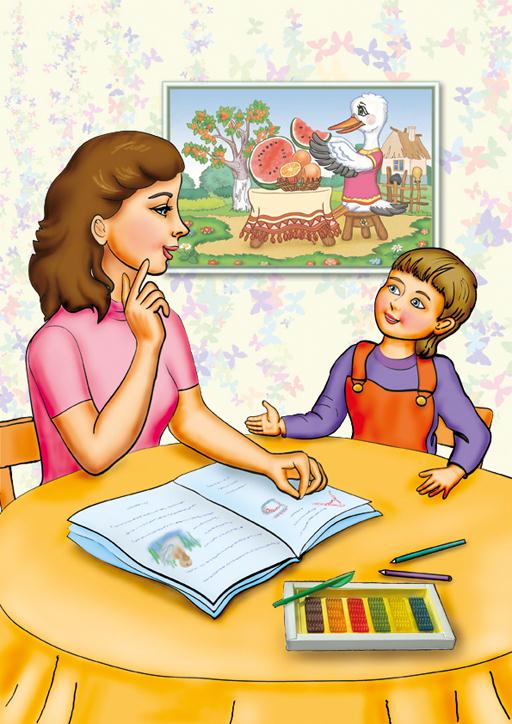 	Речь это способ общения, и, как любая функция, она формируется только в том случае, если востребована: если общение есть, речь развивается, если ребенка не слушают – речь становится ненужной, и ее развитие тормозится.
 Главным слушателем ребенка является мать. Между ней и ребенком еще не порвалась биологическая связь, которая возникла в период беременности.  
                     Логопед может обеспечить развитие технической стороны речи («поставить звуки»), сформировать интонационные навыки, но главная ответственность по формированию речи лежит на матери.

Выделяют несколько стилей общения матери и ребенка:1-ый стиль.       Мать с удовольствием общается с ребенком, внимательно выслушивает все, что он говорит, активно включается в разговори всем своим поведением выражает уважение к ребенку. В таких парах часто идет разговор «глазами»: ребенок, рассказывая, смотрит матери в глаза и воспринимает ее ответную реакцию. Такой ребенок, как правило, может поддерживать разговор не только с матерью, но и с другими взрослыми. Этот тип можно назвать «Оптимальным». 
При таком общении сильных нарушений речи у детей всего 13%, 
слабых нарушений речи – 39%  и 48% детей с нормой речевого развития. 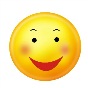 2-ой стиль.       Мать не любит, когда ребенок что-то увлеченно рассказывает, и чаще всего выслушивает его молча. Эмоции ребенка кажутся матери неуместными, она постоянно останавливает рассказ словами «Успокойся!», «Помолчи, потом расскажешь!» и другими аналогичными замечаниями. Ребенок, стараясь привлечь внимание матери, начинает повышать тон рассказа, сопровождая его чрезмерной мимикой и жестикуляцией, но это только усиливает негативную реакцию матери, у которой появляется непринятие ребенка, а сам ребенок становится гиперактивным.
Этот стиль общения назван «Мать молчит, ребенок говорит»
При таком общении сильных нарушений речи у детей уже 17%, 
слабых нарушений речи – 53%  и 30% детей с нормой речевого развития.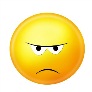 3-ий стиль.      Ребенок привык, что с ним не разговаривают, и уже не пытаются вступать в контакт с матерью. На улице в таких парах мать , как правило смотрит в одну сторону, а ребенок – в другую; они никак не общаются друг с другом. У обоих замкнутое выражение лица. 
Этот стиль общения называется «Оба молчат».
При таком общении сильных нарушений речи у детей 30%, 
слабых нарушений речи – 43%  и  27% детей с нормой речевого развития.

4-ый стиль.   Мать часто проявляет агрессию по отношению к ребенку: кричит, ругает, дергает иногда бьет. 
Этот стиль назван «Мать агрессивна»
При таком общении сильных нарушений речи у детей 27%, 
слабых нарушений речи – 40%  и 33% детей с нормой речевого развития.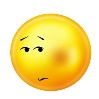 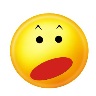            Каждая третья мать старается оттолкнуть от себя ребенка; 
 она считает необходимым рвать все связи, которые ребенок пытается наладить с ней и с окружающим миром. Ребенок не сдается: он старается объяснить матери, что любит ее и хочет общаться с ней, но это дает обратный результат: мать испытывает психологический дискомфорт от близких контактов с ребенком. В отношениях с друзьями такая женщина бывает даже очень милой и обаятельной, а чрезмерная активность ребенка и ее «страдания» по этому поводу иногда служат предметом жалоб в разговорах
 с друзьям.             Уважаемые мамы,  помните, что педагог может в какой-то мере скомпенсировать моральное отсутствие матери, но не может ее заменить полностью!  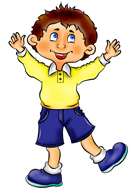 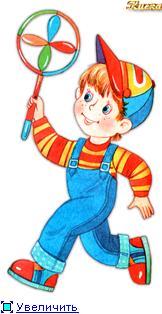 